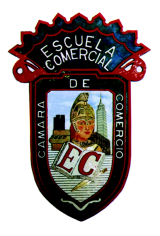 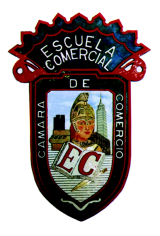 OBJETIVO: El alumno conocerá u entenderá que es el turismo y los viajes y comprenderá la gran importancia del turismo como fuente de Ingresos.INSTRUCCIONES.Lee la información que se te envía, analízala y subraya lo más importante. Contesta las preguntas que se indican al final Apunte : EL TURISMO COMO ACTIVIDAD SOLCIAL, ECONOMICA, CULTURAL Y POLITICA 
Concepto de turismo:Entendemos por turismo a todas aquellas actividades que tengan que ver con conocer o disfrutar de regiones o espacios en los que uno no vive de manera permanente. El turismo puede presentar muchas variantes ya que hay diferentes tipos de turismo: turismo cultural, de aventura, de entretenimiento, de relajación. Del mismo modo, también hay diferentes personas que realizan diversos tipos de turismo: turismo de jóvenes, de familias, de la tercera edad, de parejas, de amigos, etc.
Pese a que la actividad turística proviene de tiempos ancestrales, recién se definió hace unos años como actividad económica independiente y dado que enlaza una gran variedad de sectores económicos y disciplinas académicas, su definición puede variar. Estos son algunos conceptos del turismo Puede definirse al turismo como el conjunto de las acciones que una persona lleva a cabo mientras viaja y pernocta en un sitio diferente al de su residencia habitual, por un periodo consecutivo que resulta inferior a un año.Otro concepto es: Desplazamiento de una persona de su lugar de residencia a otro lugar específico con fines de descanso, ocio, recreación  y esparcimiento, en un periodo desde un día hasta casi un año, siempre y cuando no ejerza alguna actividad lucrativa durante su estancia.Burkart y Medlik  indica que: son aquellos desplazamientos cortos y temporales que realizan las personas fuera del lugar donde residen o trabajan y realizando actividades diversas que las que acostumbran.Mathieson y Wall, por su parte explican que se llama así al movimiento temporal de gente a lugares lejanos a su residencia  y por períodos menores a un año.Según la Organización Mundial del Turismo (OMT) consiste en aquellas actividades que las personas realizan mientras están de viaje en entornos donde no es habitual que se encuentren, cuyos fines son el ocio, los negocios u otros y duran períodos inferiores a un año.El turismo como actividad Económica: 
El turismo es actualmente una de las actividades económicas más importantes con las que puede contar un país o una región. 
Independientemente de las posibles variantes que haya del turismo, la importancia de esta actividad reside en dos pilares principales. El primero es aquel que tiene que ver con el movimiento y la reactivación económica que genera en la región específica en la que se realiza. Así, todos los países y regiones del planeta cuentan con el turismo como una actividad económica más que genera empleos, obras de infraestructura, desarrollo de establecimientos gastronómicos y hoteleros, crecimiento del transporte aéreo, terrestre o marítimo, etc. Obviamente, hay regiones en el mundo que están catalogadas como algunos de los puntos de turismo más importantes o dinámicos mientras que otros no, y esto tendrá que ver con la atención que cada país puede prestarle a esta actividad, creando más posibilidades para que los visitantes disfruten.



Durante décadas, el turismo ha experimentado un crecimiento continuo y gran diversificación

Mientras en 1950 se registraron 25 millones de turistas internacionales, en 2014 el número aumentó a 1.133 millones, convirtiéndose así en uno de los sectores económicos más importantes en el mundo, pues está estrechamente relacionado con el desarrollo de una comunidad y abarca un número creciente de nuevos destinos. Esta dinámica lo ha convertido en un motor clave para el progreso socioeconómico.

El impacto positivo en la economía

De acuerdo a la Organización Mundial del Turismo, hoy en día, el volumen de este negocio es igual o incluso mayor que el de las exportaciones de petróleo, productos alimenticios o automóviles. El turismo se ha convertido en uno de los principales actores en el comercio internacional, y representa al mismo tiempo una de las mayores fuentes de ingresos para muchos países en desarrollo. Este crecimiento va de la mano con un aumento de la diversificación y la competencia entre destinos.

El turismo es un gran generador de fuentes de empleo

La OMT asegura que 1 de cada 11 trabajadores colaboran en los sectores relacionados a él, como es el caso de los hoteles, los restaurantes, los turoperadores, los transportes, entre otros. Pero no solo eso, hay otras industrias que de manera indirecta también se benefician; el ejemplo más claro es el de todos los proveedores de los servicios mencionados anteriormente, como los alimentos, las gasolineras, etc.

Esta actividad también es una fuente importante de divisas que ayudan a la estabilidad macroeconómica. Además, para muchas economías emergentes, los ciudadanos que trabajan en el extranjero prestando servicios en el sector turístico generan un considerable flujo de remesas. Los países que reciben esta mano de obra también se ven positivamente impactados por las exportaciones de servicios de viaje y de turismo que se derivan de los gastos efectuados por los trabajadores extranjeros en sus economías.

Un gran promotor de la marca país

Marca país se refiere a aquella estrategia de marketing y comunicación que se implementa con la finalidad de mejorar la reputación y el posicionamiento de algún país en específico, promoviendo sus principales fortalezas como la cultura, los deportes, las empresas, los destinos históricos, etc.
En este sentido, el turismo contribuye a elevar el perfil del lugar en general, mostrándole al mundo todo lo que tiene para ofrecer. Además puede proporcionar un incentivo para la inversión en infraestructura, como carreteras y redes ferroviarias, así como el financiamiento de los servicios médicos y educativos locales, lo que nuevamente impacta en la economía y en la calidad de vida de los habitantes.

El turismo como actividad Cultural y social 

¿Quieres saber de qué eres capaz? ¡Viaja! Visitar nuevos lugares cambia nuestra manera de ver las cosas y nos hace apreciar las diferencias, Nos da vitalidad y nos sitúa en el momento presente, dos claves para la felicidad.

No hay mejor manera de conocer la riqueza de un lugar y aprender de él, que vivirlo a través de las experiencias de la gente local y tomar cada momento como una oportunidad de crecimiento, pues sumergirnos en la cultura, probar comida distinta, aprender nuevas palabras, adoptar nuevos hábitos y hacer nuevos amigos, nos llevará a romper viejas creencias y a redescubrirnos.

Como turistas debemos permitirnos abrir nuestra mente sin juzgar. Conocer una nueva cultura nos hace enfrentarnos a nuevas formas de hacer las cosas, algunas de ellas probablemente nos parezcan locas, inseguras, poco saludables, o simplemente sin sentido, pero siempre hay una lección de vida que aprender, si estamos dispuestos. Disfrutar conscientemente cada lugar que visitamos nos hará volver a casa siendo mejores seres humanos.

Por otro lado, el turismo tiene otro pilar que podemos denominar sociocultural. Aquí, la importancia del turismo residirá en el hecho de que es a través suyo que el ser humano puede conocer de cerca y en vivo otras culturas, otras sociedades, otras formas de vivir y otros ambientes geográficos. Si bien todos estos datos pueden conocerse a través de enciclopedias, mapas y fotos, es sólo a través del turismo que la persona puede interactuar directamente con esas realidades diferentes a las que uno acostumbra a experimentar, pudiendo así enriquecer su propia cultura y experiencia personal.

Tarea: contesta estas preguntas 1. Indica mínimo 2 definiciones de turismo  2. ¿consideras que el turismo apoya a la economía de un país?3. ¿Cuál es el impacto del Turismo en la economía?4. ¿El turismo tiene beneficios en la salud de las personas? 5. Se dice que los viajes ilustran, con base a la información que se te dio, contesta con un mínimo de 10 renglones6. ¿consideras importante el turismo como parte de tu formación Académica?7. ¿El turismo es una industria, algunos consideran que no, la mayoría que si , cuál es tu punto de vista ?CASO PRACTICO : Realiza un mapa semántico de este tema . Grupos: 41-A  CLASES 14 A 19   Fecha : 28,29,SEP 4 Y 5 OCTProfra. Sandra Luz Guadarrama Esqueda- Lic. En Turismo 